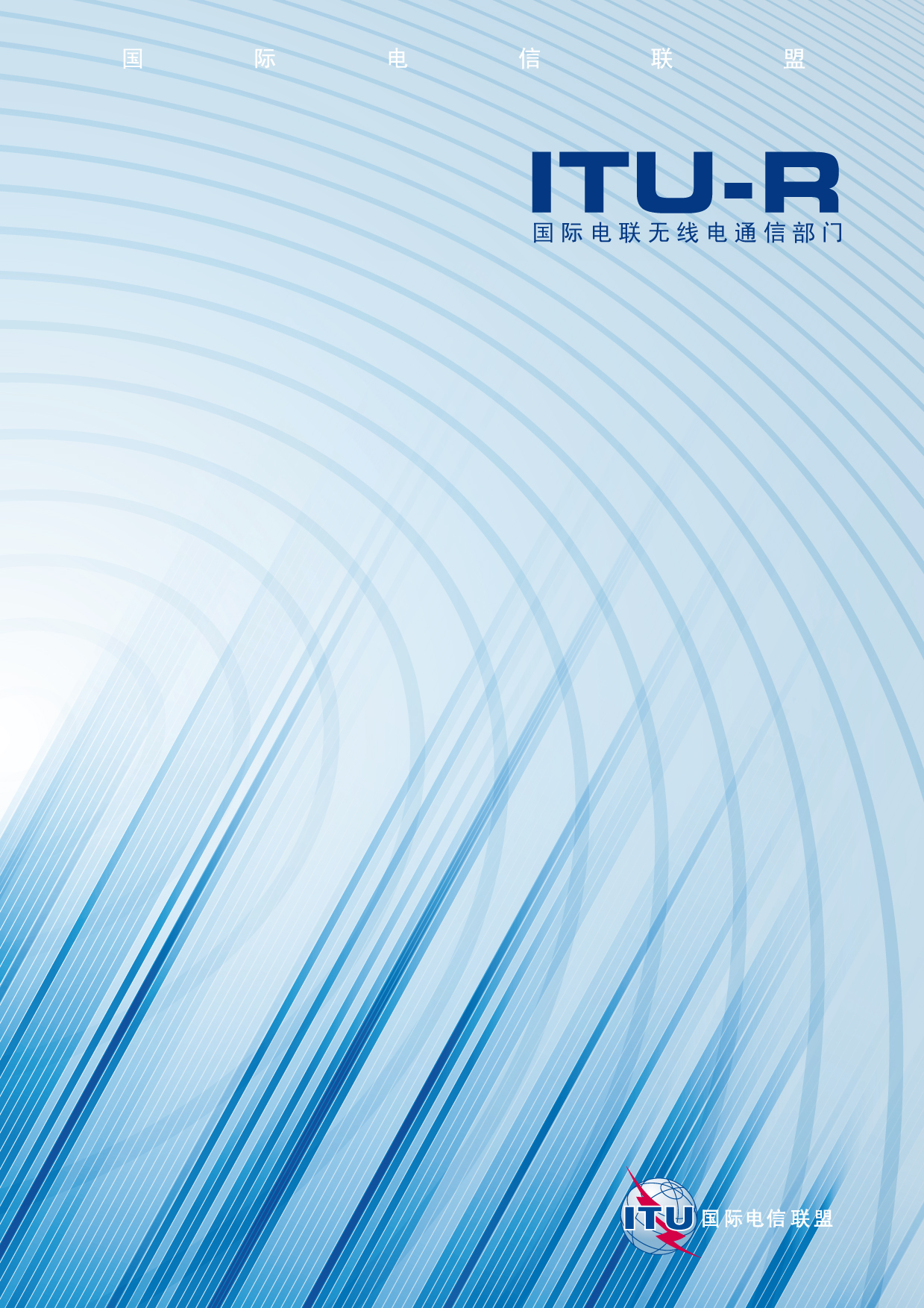 前言无线电通信部门的职责是确保卫星业务等所有无线电通信业务合理、平等、有效、经济地使用无线电频谱，不受频率范围限制地开展研究并在此基础上通过建议书。无线电通信部门的规则和政策职能由世界或区域无线电通信大会以及无线电通信全会在研究组的支持下履行。知识产权政策（IPR）ITU-R的IPR政策述于ITU-R第1号决议的附件1中所参引的《ITU-T/ITU-R/ISO/IEC的通用专利政策》。专利持有人用于提交专利声明和许可声明的表格可从http://www.itu.int/ITU-R/go/patents/en获得，在此处也可获取《ITU-T/ITU-R/ISO/IEC的通用专利政策实施指南》和ITU-R专利信息数据库。电子出版
2010年，日内瓦 ITU 2010版权所有。未经国际电联书面许可，不得以任何手段复制本出版物的任何部分。ITU-R  M.1874建议书在3-50 MHz频率范围的子频带内工作的
海洋雷达的技术和操作特性（ITU-R 240/5号研究课题）(2009-2010年)摘要本建议书提出3至50 MHz频带内共用和兼容性研究以及频谱规划和系统部署所用的海洋雷达的技术与操作特性。本建议书提出短距离、标准距离、远距离、甚远距离和高分辨率海洋测量系统的相关特性。国际电联无线电通信全会，考虑到a)	在无线电测定业务系统中需要使用3至50 MHz频率范围内的频谱来运行海洋雷达系统；b)	多年来，一些国家一直按照《无线电规则》第4.4款的规定在3至50 MHz频率范围内运行海洋雷达系统；c)	在全世界范围内部署此类工作系统具有普遍吸引力；d)	性能、功能和数据要求通常决定了海洋观测雷达系统可使用的频谱范围，认识到a)	频谱管理和部署规划需要了解海洋雷达系统的有代表性的技术和操作特性，建议1	在开展与其他业务系统的共用和兼容性研究时，应考虑附件1中所含海洋雷达的技术和操作特性；2	在进行规划时也应考虑附件1中所含海洋雷达的技术和操作特性。附件1

在3-50 MHz频率范围的子频带内工作的
海洋雷达的技术和操作特性1	引言世界上有相当比例的人口居住在海岸线以内，这种状况突出了对准确、可靠和详细的沿海环境变量测量的需求。大气中风的运动为何时何地出现天气系统提供了信息，同样，海流决定了海洋事件的运动。这两种动态流都用于确定人为的或天然的污染源的移动方向。目前，海流不像风那样有现成的测量数据。有鉴于此，人们越来越关注准确测量沿岸水域海流和波浪的能力。在50 MHz以上频率工作的雷达系统提供的数据在满足目前的范围、准确度和分辨率要求方面能力有限。全球海洋学界正计划在沿海部署海面监测雷达系统。获得更准确的沿岸流和海况的测量带来的社会效益包括更好地理解近岸污染、渔业管理、搜救、海滩侵蚀、水上导航和沉积物输运等问题。海岸雷达对海面的测量通过搜集海况和主要的海浪数据为气象服务提供支持。另外，海洋雷达技术可进行水面船舶的远距离探测，在全球海上预警中得到了应用。这将有益于船舶航行和港口的安全保障。为了减轻海啸等灾害的后果，理解气候变化和确保安全的海上旅行，有必要提供更多的数据，这促使人们考虑在全球范围内海洋雷达网络的实际使用。这些系统在日本的实施示于图1和图2。图1日本国土交通省运行的东京湾观测系统的
海洋雷达观察到的表层流示例图2日本的海洋雷达
(示出了每一固定雷达站的观测区域)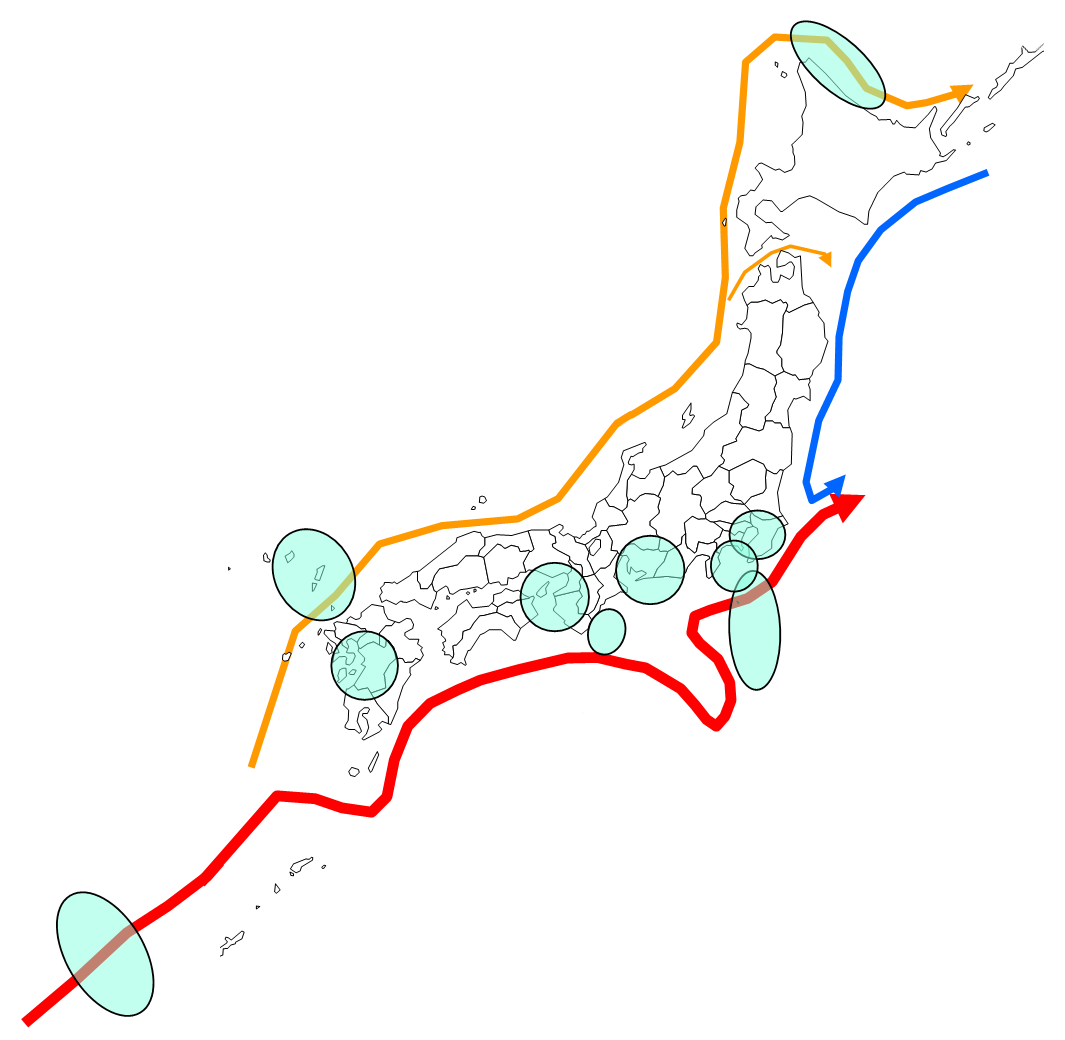 截至2009年，美国沿海地区不均匀地散布着143个海洋雷达(该数字包括目前不定期工作的雷达)。美国几乎所有的海洋雷达系统都由大学的研究机构拥有和运行。美国、太平洋岛屿和加勒比海地区现有和规划中的海洋雷达站示于图3。图3美国、太平洋岛屿和加勒比海地区
现有和规划中的海洋雷达站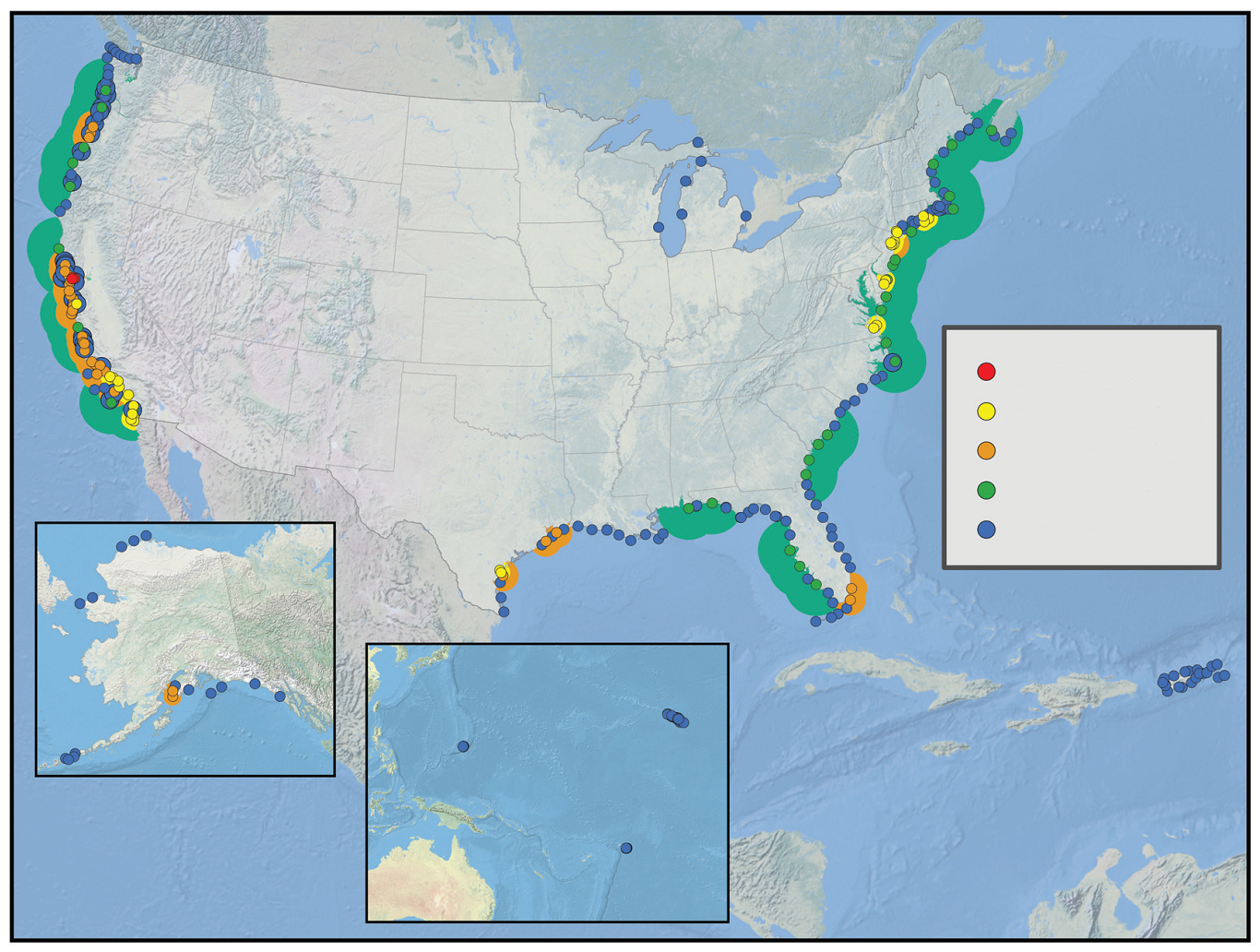 建立海洋雷达监测站网络纳入了综合海洋观测系统(IOOS)开发计划，并成为全球海洋观测系统(GOOS)的一部分，而全球海洋观测系统则是全球综合地球观测网(GEOSS)的一个重要组成部分。2	工作原则对于采用布拉格散射的海洋雷达，3至50 MHz的频率范围(波长100至6 m)在测量由风掀起的海浪方面非常有用(见图4)。雷达的空间分辨率受到信号带宽的限制，例如，100和300 kHz的带宽给出的分辨率分别为和。图4无线电波传播和散射示意图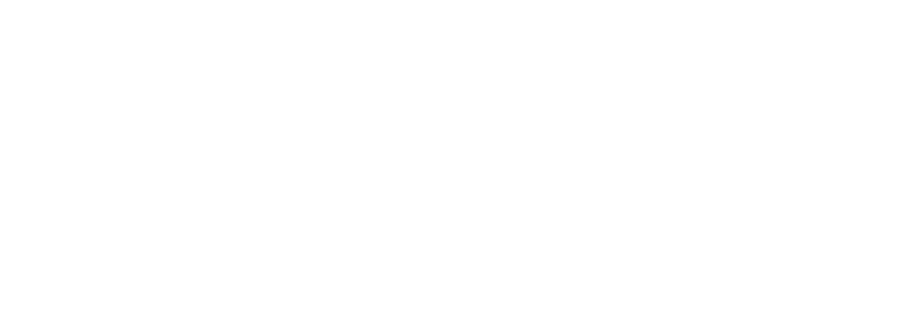 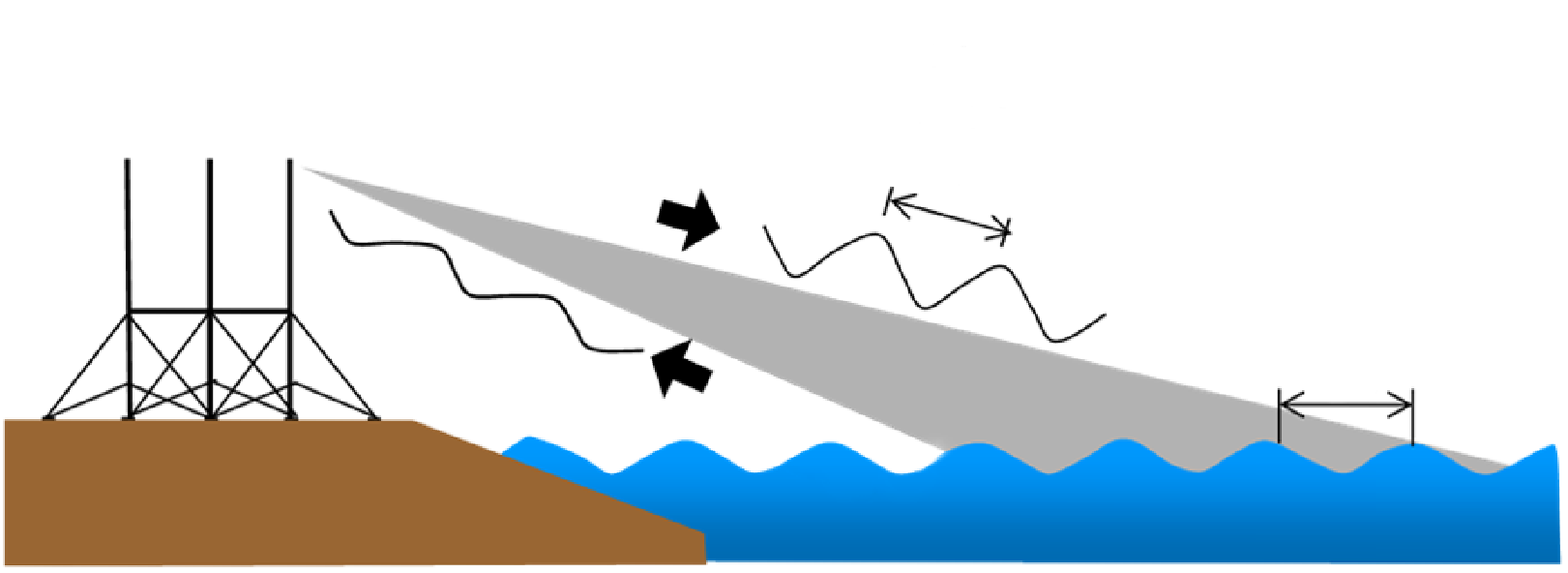 这些系统的目标是用海洋雷达获得环境操作(例如污染的信息搜集和控制)的连续、实时信息，提供减灾服务(例如海啸浪检测)，提供水上安全服务(例如监测海流的海况观测)。由海洋雷达测量的物理参数及相关性能要求决定了支撑数据搜集的频率范围。在海洋观测中，海洋雷达利用粗糙的海平面来测量海流和海况。当海洋表面上浪头之间的间隔等于海洋雷达所用频率的半波长时，就会在雷达方向反射回强烈的反射信号。这种现象就称为布拉格散射。3至50 MHz的频率范围对海洋观测雷达操作非常有用，因为浪头之间的间隔与雷达工作频率匹配的海浪总会出现。减灾行动会追求较高的时间分辨率，而环境操作则会追求较高的空间分辨率。另外，对回波信号多普勒频移的测量会令运行机构测量海况和海流的其他属性。海洋雷达所用的两种主要传输技术是连续波(CW)脉冲和线性调频连续波(FMCW)脉冲群。表1是与典型海洋雷达有关的参数清单。表1典型海洋雷达波形参数清单图5示出了典型海洋雷达的波形结构。图中上部的波形表示FMCW信号。下部的波形是有代表性的选通信号。图5典型海洋雷达的波形结构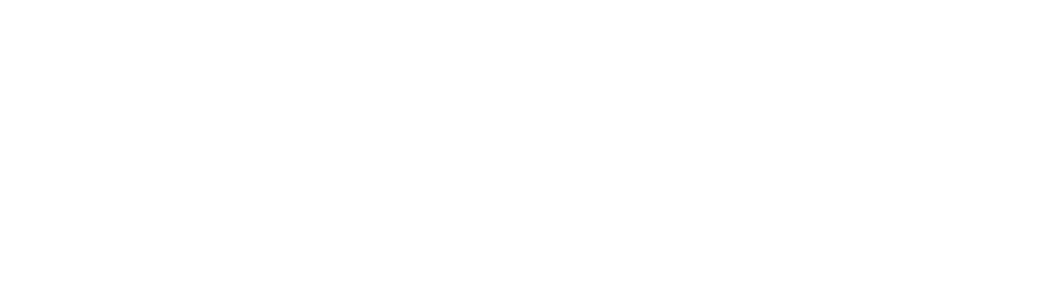 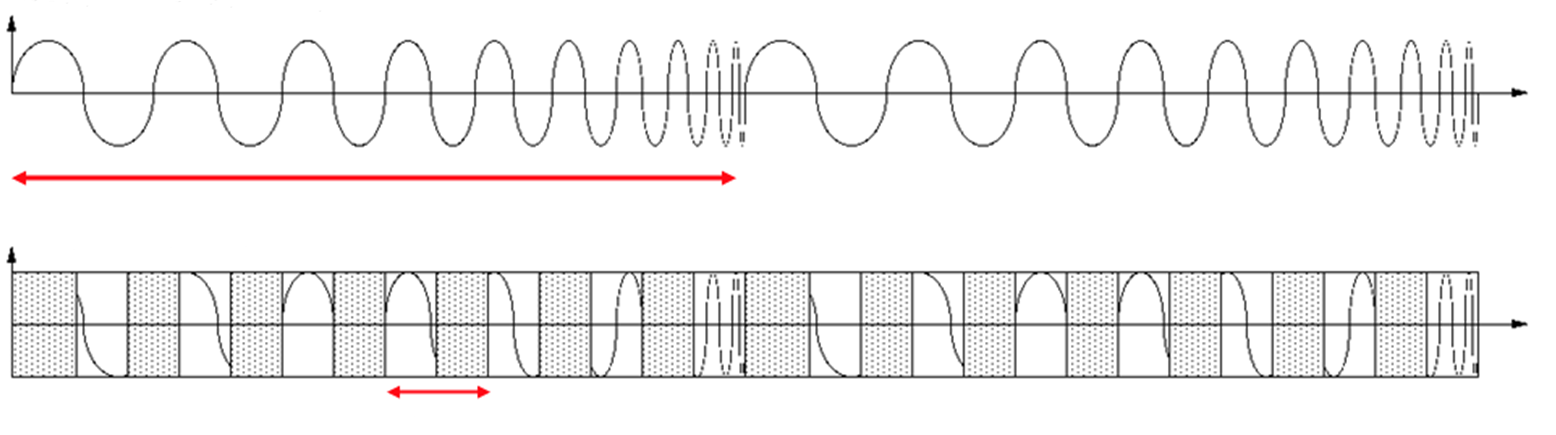 3	海洋雷达天线目前，海洋观测雷达系统采用种类繁多的天线。有些系统在方位角方向的扫描既利用3单元八木天线，也利用相控阵系统，而发射则采用多组八木天线，以限制海洋雷达信号的地理传播范围。图6、图7、图8示出了某些典型海洋雷达天线的方向性图。图6典型海洋雷达天线方向性图
(4单元垂直单极阵)图7典型海洋雷达天线方向性图
(全向；左幅：方位角方向，右幅：垂直方向)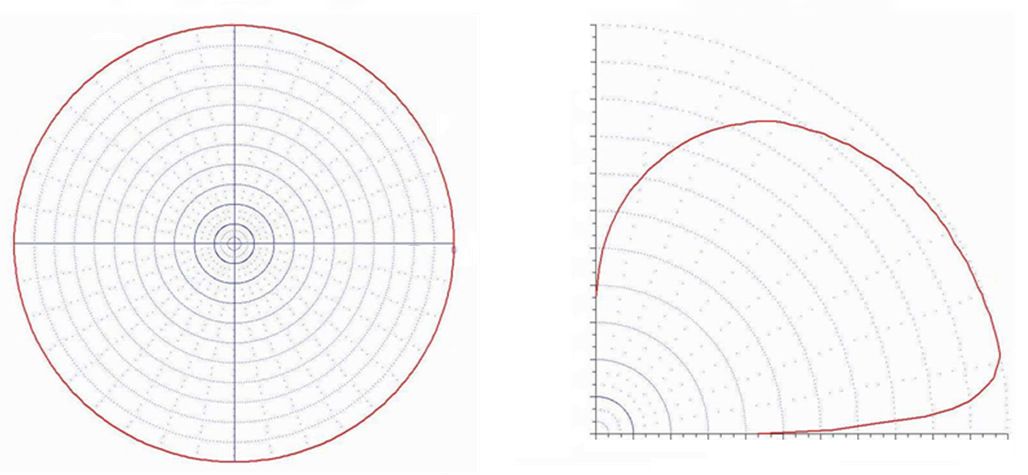 图8典型海洋雷达天线方向性图
(单向，3单元八木天线；左幅：方位角方向，右幅：垂直方向)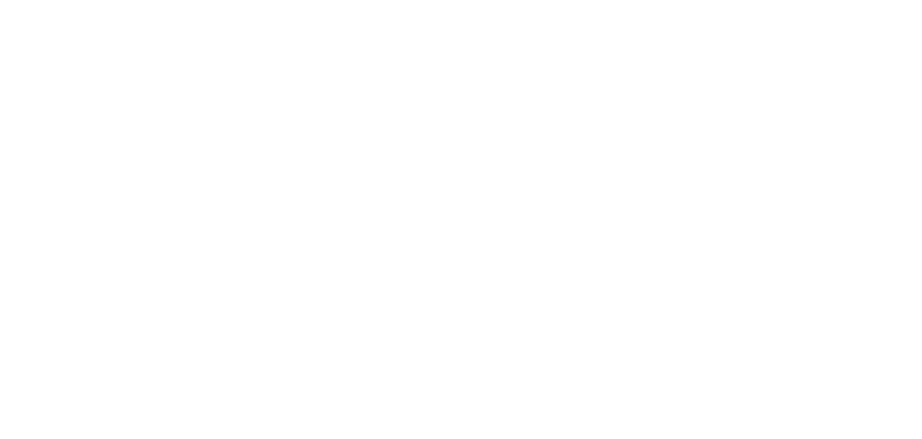 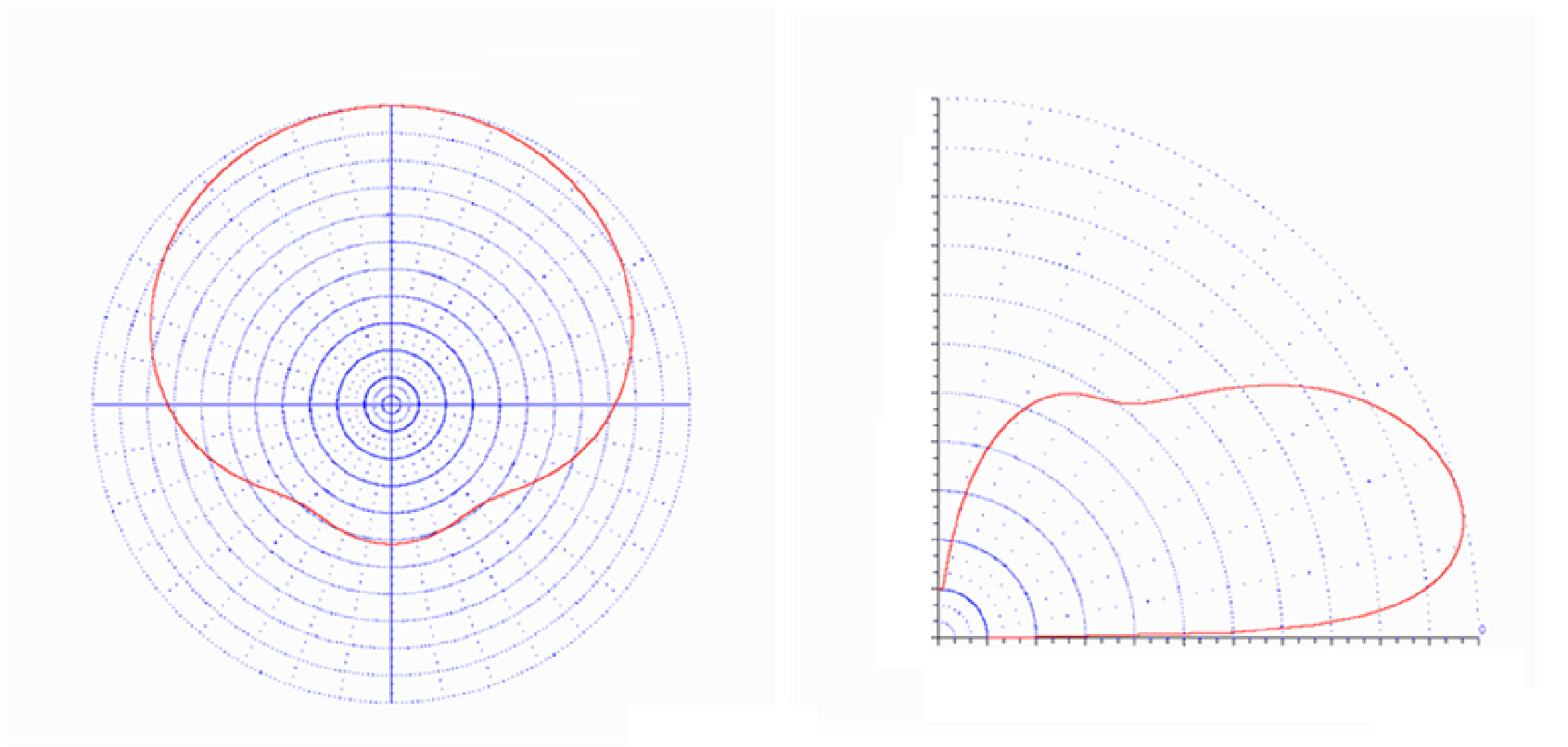 4	发射机的发射图9和图10示出了典型4.5 MHz和24 MHz海洋雷达的发射。图94.5 MHz海洋雷达的发射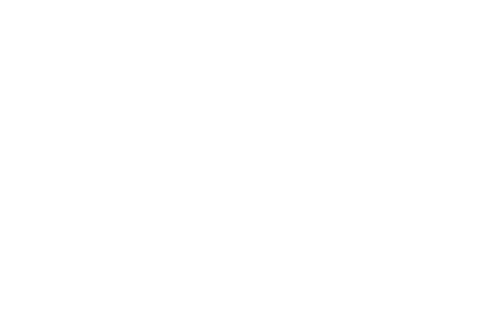 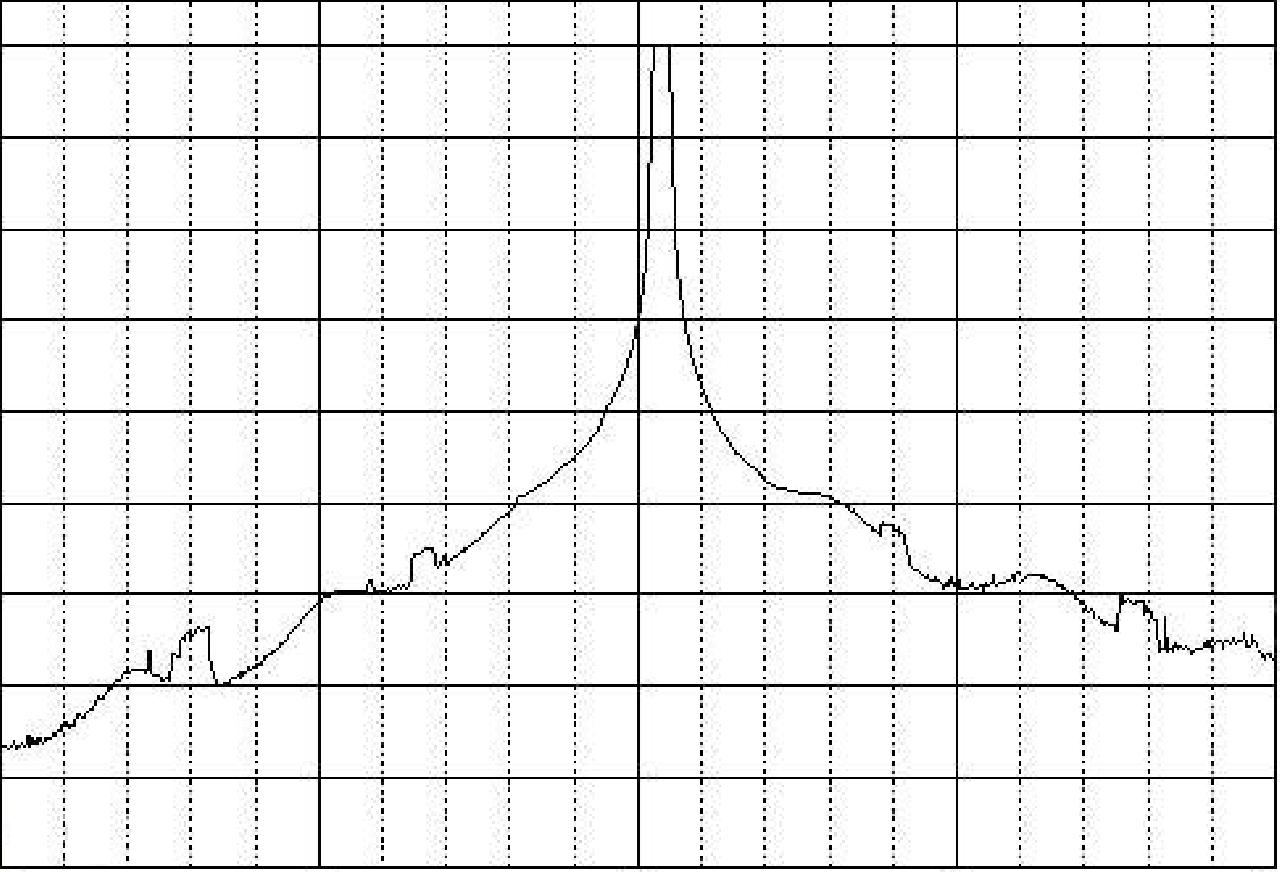 图1024 MHz海洋雷达的发射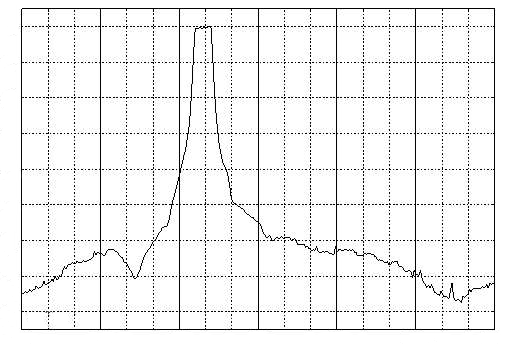 5	系统特性表2至表4归纳了3至50 MHz频率范围内用于海洋监测的有代表性的海洋雷达系统的射频特性。表2海洋观测中采用调频中断连续波（FMICW）的一般海洋雷达的特性 表2 (续)表3采用调频连续波（FMCW）的一般海洋雷达的特性表3 (续)表3 (续)表4表4 (续)_________________ITU-R  M.1874 建议书(04/2010)在3-50 MHz 频率范围的子频带内
工作的海洋雷达的技术
和操作特性M 系列移动、无线电测定、业余
和相关卫星业务ITU-R 系列建议书（也可在线查询 http://www.itu.int/publ/R-REC/en）ITU-R 系列建议书（也可在线查询 http://www.itu.int/publ/R-REC/en）系列标题BO卫星传送BR用于制作、存档和播出的录制；电视电影BS广播业务（声音）BT广播业务（电视）F固定业务M移动、无线电定位、业余和相关卫星业务P无线电波传播RA射电天文RS遥感系统S卫星固定业务SA空间应用和气象SF卫星固定业务和固定业务系统间的频率共用和协调SM频谱管理SNG卫星新闻采集TF时间信号和频率标准发射V词汇和相关问题说明：该ITU-R建议书的英文版本根据ITU-R第1号决议详述的程序予以批准。中心频率
(MHz)扫描带宽
(kHz)扫描时间 
(T扫描)
(s)脉冲周期 
(T脉冲周期)
(s)占空比
(%)4.5325.6 11 946 5013.4649.40.56695024.651010.548650特性系统1
5 MHz系统2
13 MHz系统3
25 MHz系统4
42 MHz功能远距离海洋测量标准海洋测量高分辨率海洋测量高分辨率海洋测量最大可用(测量)距离 (1)170
(日间平均)(2)60
(日间平均)(2)30
(日间平均)(2)15
(日间平均)(2)用户可选距离分辨率的范围3(3)2(3)0.3(3)0.3(3)典型扫描带宽25 kHz(3)50 kHz(3)100 kHz(3)125 kHz(3)频率范围(4)4-6 MHz(4)12-14 MHz(4)24-27 MHz(4)40-44 MHz(4)所用的典型峰值功率
最大系统容量 — 进入天线的峰值功率50 W
80 W50 W
80 W50 W
80 W50 W
80 W(100 W)脉冲宽度(s)1 000-2 000300-600300-60030-100最大占空比50%50%50%50%脉冲上升/下降时间(s)16/3216168/16发射机调谐方法数字数字数字数字接收机调谐方法数字数字数字数字输出设备选通FET(AB类操作)选通FET(AB类操作)选通FET(AB类操作)选通FET(AB类操作)发射机稳定度0.001 ppm0.001 ppm0.001 ppm0.001 ppm接收机稳定度0.001 ppm0.001 ppm0.001 ppm0.001 ppm发射天线方向性图的类型全向(水平面内)全向(水平面内)全向(水平面内)全向(水平面内)发射天线的类型地面四分之一波单极天线地面四分之一波单极天线地面四分之一波单极天线地面四分之一波单极天线天线极化垂直垂直垂直垂直天线主波束增益(dBi)8888发射天线仰角宽度35°35°35°35°特性系统1
5 MHz系统2
13 MHz系统3
25 MHz系统4
42 MHz发射天线方位角波束宽度全向全向全向全向发射天线水平扫描速率固定天线固定天线固定天线固定天线发射天线高度(m)10421.2接收天线方向性图的类型电磁偶极子电磁偶极子电磁偶极子电磁偶极子接收天线的类型两个交叉环和一个单极组成一个单元两个交叉环和一个单极组成一个单元两个交叉环和一个单极组成一个单元两个交叉环和一个单极组成一个单元接收天线极化垂直垂直垂直垂直接收天线主波束增益(dBi)5555接收天线仰角波束宽度45°45°45°45°接收天线方位角波束宽度波束宽度90°-360°波束宽度90°-360°波束宽度90°-360°波束宽度90°-360°接收天线水平扫描速率固定天线固定天线固定天线固定天线接收天线高度(m)4444接收机中频3 dB带宽(Hz)500500500500接收机噪声系数12 dB，采用选通脉冲12 dB，采用选通脉冲12 dB，采用选通脉冲12 dB，采用选通脉冲最小判别信号–147 dBm (500 Hz RBW(5)) (规定的系统噪声电平)–147 dBm (500 Hz RBW(5)) (规定的系统噪声电平)–147 dBm (500 Hz RBW(5)) (规定的系统噪声电平)–147 dBm (500 Hz RBW(5)) (规定的系统噪声电平)扫描间隔 0.5至1.0 s0.5至1.0 s0.5至1.0 s0.5至1.0 s发射机的发射带宽
	3 dB
	20 dB
26 kHz
58 kHz
54 kHz
70 kHz
105 kHz
150 kHz
128 kHz
170 kHz谐波抑制是是是是(1)	距离取决于若干环境因素：外部噪声，大浪高度，海流速度，雷达位置(例如距离水域的远近、附近的障碍物)，以及工作频率。(2)	夜间距离会显著缩短。(3)	尽管扫描带宽是可调的(带宽越宽，数据的分辨率越高)，但由于可用带宽有限且必须与其他无线电系统共存，系统一般都按规定的典型扫描带宽工作。(4)	从科研的角度规定最佳性能的频率范围。工作中不是全部频率范围都需要。(5)	RBW表示分辨带宽。(1)	距离取决于若干环境因素：外部噪声，大浪高度，海流速度，雷达位置(例如距离水域的远近、附近的障碍物)，以及工作频率。(2)	夜间距离会显著缩短。(3)	尽管扫描带宽是可调的(带宽越宽，数据的分辨率越高)，但由于可用带宽有限且必须与其他无线电系统共存，系统一般都按规定的典型扫描带宽工作。(4)	从科研的角度规定最佳性能的频率范围。工作中不是全部频率范围都需要。(5)	RBW表示分辨带宽。(1)	距离取决于若干环境因素：外部噪声，大浪高度，海流速度，雷达位置(例如距离水域的远近、附近的障碍物)，以及工作频率。(2)	夜间距离会显著缩短。(3)	尽管扫描带宽是可调的(带宽越宽，数据的分辨率越高)，但由于可用带宽有限且必须与其他无线电系统共存，系统一般都按规定的典型扫描带宽工作。(4)	从科研的角度规定最佳性能的频率范围。工作中不是全部频率范围都需要。(5)	RBW表示分辨带宽。(1)	距离取决于若干环境因素：外部噪声，大浪高度，海流速度，雷达位置(例如距离水域的远近、附近的障碍物)，以及工作频率。(2)	夜间距离会显著缩短。(3)	尽管扫描带宽是可调的(带宽越宽，数据的分辨率越高)，但由于可用带宽有限且必须与其他无线电系统共存，系统一般都按规定的典型扫描带宽工作。(4)	从科研的角度规定最佳性能的频率范围。工作中不是全部频率范围都需要。(5)	RBW表示分辨带宽。(1)	距离取决于若干环境因素：外部噪声，大浪高度，海流速度，雷达位置(例如距离水域的远近、附近的障碍物)，以及工作频率。(2)	夜间距离会显著缩短。(3)	尽管扫描带宽是可调的(带宽越宽，数据的分辨率越高)，但由于可用带宽有限且必须与其他无线电系统共存，系统一般都按规定的典型扫描带宽工作。(4)	从科研的角度规定最佳性能的频率范围。工作中不是全部频率范围都需要。(5)	RBW表示分辨带宽。特性系统5
8 MHz系统6
12 MHz系统7
16 MHz系统8
25 MHz系统9 
42 MHz功能甚远距离海洋测量远距离海洋测量标准海洋测量高分辨率海洋测量最佳分辨率
短距离测量最大可用(测量)距离150 
(日间平均)(1)100 
(日间平均)(1)50 
(日间平均)(1)30 
(日间平均)(1)10 
(日间平均)(1)距离分辨率311
高分辨率模式：
0.5
高分辨率模式：
150扫描带宽(kHz)50-12.5150-50300-50600-75300-1 000频率范围(MHz)6-911-1414-1824-2740-44进入天线的平均功率(= 峰值功率)30 W
7 W，每个天线30 W
7 W，每个天线30 W
7 W，每个天线30 W
7 W，每个天线30 W
7 W，每个天线脉冲宽度未采用脉冲未采用脉冲未采用脉冲未采用脉冲未采用脉冲最大占空比连续波连续波连续波连续波连续波脉冲上升/下降时间连续波连续波连续波连续波连续波发射机调谐方法数字(DDS)数字(DDS)数字(DDS)数字(DDS)数字(DDS)接收机调谐方法数字(DDS)数字(DDS)数字(DDS)数字(DDS)数字(DDS)输出设备固态，双极
(AB类操作)固态，双极
(AB类操作)固态，双极
(AB类操作)固态，双极
(AB类操作)固态，双极
(AB类操作)发射机稳定度0.1 ppm/年0.1 ppm/年0.1 ppm/年0.1 ppm/年0.1 ppm/年接收机稳定度0.1 ppm/年0.1 ppm/年0.1 ppm/年0.1 ppm/年0.1 ppm/年发射天线方向性图的类型单向
在±60°的宽度内能量> 90%单向
在±60°的宽度内能量> 90%单向
在±60°的宽度内能量> 90%单向
在±60°的宽度内能量> 90%单向
在±60°的宽度内能量> 90%发射天线的类型4个垂直单极组成的矩形阵列
0.5 × 0.15波长4个垂直单极组成的矩形阵列
0.5 × 0.15波长4个垂直单极组成的矩形阵列
0.5 × 0.15波长4个垂直单极组成的矩形阵列
0.5 × 0.15波长4个垂直单极组成的矩形阵列
0.5 × 0.15波长特性系统5
8 MHz系统6
12 MHz系统7
16 MHz系统8
25 MHz系统9 
42 MHz天线极化垂直垂直垂直垂直垂直天线主波束增益(dBi)5至85至85至85至85至8发射天线仰角宽度25°至35°25°至35°25°至35°25°至35°25°至35°发射天线方位角宽度120°120°120°120°120°发射天线水平扫描速率固定天线固定天线固定天线固定天线固定天线发射天线高度(m)< 10< 6< 4< 3< 2接收天线方向性图的类型单向，波束宽度为±3°至±15°单向，波束宽度为±3°至±15°单向，波束宽度为±3°至±15°单向，波束宽度为±3°至±15°单向，波束宽度为±3°至±15°接收天线的类型单极阵列
(4至16个单极天线)单极阵列
(4至16个单极天线)单极阵列
(4至16个单极天线)单极阵列
(4至16个单极天线)单极阵列
(4至16个单极天线)接收天线极化垂直垂直垂直垂直垂直接收天线主波束增益(dBi)10至1810至1810至1810至1810至18接收天线仰角波束宽度35°35°35°35°35°接收天线方位角波束宽度6°至30°，视阵列尺寸而定6°至30°，视阵列尺寸而定6°至30°，视阵列尺寸而定6°至30°，视阵列尺寸而定6°至30°，视阵列尺寸而定接收天线水平扫描速率固定天线固定天线固定天线固定天线固定天线接收天线高度 (m)< 10< 6< 4< 3< 2接收机中频3 dB带宽未用中频。基带带宽为1.5 kHz未用中频。基带带宽为1.5 kHz未用中频。基带带宽为1.5 kHz未用中频。基带带宽为1.5 kHz未用中频。基带带宽为1.5 kHz接收机噪声系数(dB)88888特性系统5
8 MHz系统6
12 MHz系统7
16 MHz系统8
25 MHz系统9 
42 MHz最小判别信号−142 dBm
(1 500 Hz RBW(2)
(规定的系统噪声电平)−142 dBm
(1 500 Hz RBW(2)
(规定的系统噪声电平)−142 dBm
(1 500 Hz RBW(2)
(规定的系统噪声电平)−142 dBm
(1 500 Hz RBW(2)
(规定的系统噪声电平)−142 dBm
(1 500 Hz RBW(2)
(规定的系统噪声电平)瞬时	  	3 dB
带宽			20 dB
			60 dB    0.2 kHz
    0.6 kHz
30 kHz    0.2 kHz
    0.6 kHz
30 kHz    0.2 kHz
    0.6 kHz
30 kHz    0.2 kHz
    0.6 kHz
30 kHz    0.2 kHz
    0.6 kHz
30 kHz谐波抑制(dBc)< −60< −60< −60< −60< −60扫描间隔200至500 ms130至500 ms130至500 ms130至250 ms130至250 ms(1)	夜间距离会显著缩短。(2)	RBW表示分辨带宽。(1)	夜间距离会显著缩短。(2)	RBW表示分辨带宽。(1)	夜间距离会显著缩短。(2)	RBW表示分辨带宽。(1)	夜间距离会显著缩短。(2)	RBW表示分辨带宽。(1)	夜间距离会显著缩短。(2)	RBW表示分辨带宽。(1)	夜间距离会显著缩短。(2)	RBW表示分辨带宽。特性系统10
9.2 MHz系统11
24.5 MHz系统12
24.5 MHz系统13
41.9 MHz功能远距离海洋测量标准海洋测量标准海洋测量高分辨率海洋测量最大工作(测量)范围(km)200-30050-7050-7020-25距离分辨率(km)6.81.51.50.5扫描带宽(kHz)22100100300频率范围(MHz)9.224.524.541.9进入天线的峰值功率1 kW100 W200 W100 W脉冲宽度(μs)1 330488488244-280最大占空比(%)50505050脉冲上升/下降时间经过平滑(1)经过平滑(1)经过平滑(1)经过平滑(1)发射机调谐方法数字数字数字数字接收机调谐方法数字数字数字数字输出设备选通FET
(AB类操作)选通FET
(AB类操作)选通FET
(AB类操作)选通FET
(AB类操作)发射机稳定度0.03 ppm/年0.03 ppm/年0.03 ppm/年0.03 ppm/年接收机稳定度0.03 ppm/年0.03 ppm/年0.03 ppm/年0.03 ppm/年发射天线方向性图的类型单向单向单向单向发射天线的类型3单元八木8组3单元八木3单元八木3单元八木天线极化垂直垂直垂直垂直天线主波束增益(dBi)61566发射天线仰角波束宽度30°25°25°25°发射天线方位角波束宽度120°15°120°120°特性系统10
9.2 MHz系统11
24.5 MHz系统12
24.5 MHz系统13
41.9 MHz发射天线水平扫描速率固定天线固定天线相控阵
每12个方向60 min固定天线固定天线发射天线高度(2) (m)102-142-142-14接收天线方向性图的类型单向单向单向单向接收天线的类型16组2单元八木8组3单元八木8组3单元八木8组3单元八木接收天线极化垂直垂直垂直垂直接收天线主波束增益(dBi)16151515接收天线仰角波束宽度30°25°25°25°接收天线方位角波束宽度8-10°15°15°15°接收天线水平扫描速率固定天线 DBF(3)固定天线相控阵
每12个方向60 min固定天线DBF(3)固定天线DBF(3)接收天线高度(2) (m)102-142-142-14接收机中频3 dB带宽(Hz)200200200200接收机噪声系数17 dB，采用选通脉冲12 dB，采用选通脉冲12 dB，采用选通脉冲13 dB，采用选通脉冲最小判别信号−157 dBm (1 Hz RBW(4))−162 dBm (1 Hz RBW(4))−162 dBm (1 Hz RBW(4))−161 dBm (1 Hz RBW(4))发射机的发射带宽(kHz)25110110320谐波抑制是是是是扫描间隔0.7 s0.5 s0.5 s0.25 s(1)	改变脉冲边缘的形状以控制其频谱。用频谱间接规定边沿的斜度。(2)	天线阵中馈送点距地平面的高度。(3)	数字波束成形。(4)	RBW表示分辨带宽。(1)	改变脉冲边缘的形状以控制其频谱。用频谱间接规定边沿的斜度。(2)	天线阵中馈送点距地平面的高度。(3)	数字波束成形。(4)	RBW表示分辨带宽。(1)	改变脉冲边缘的形状以控制其频谱。用频谱间接规定边沿的斜度。(2)	天线阵中馈送点距地平面的高度。(3)	数字波束成形。(4)	RBW表示分辨带宽。(1)	改变脉冲边缘的形状以控制其频谱。用频谱间接规定边沿的斜度。(2)	天线阵中馈送点距地平面的高度。(3)	数字波束成形。(4)	RBW表示分辨带宽。(1)	改变脉冲边缘的形状以控制其频谱。用频谱间接规定边沿的斜度。(2)	天线阵中馈送点距地平面的高度。(3)	数字波束成形。(4)	RBW表示分辨带宽。